ANALISIS LAPORAN KEUANGAN DALAM MENGUKURTINGKAT SOLVABILITAS PADA KOPERASIJASA MARGA BHAKTI I TANGERANGPERIODE 2002-2004Diajukan Untuk Memenuhi Salah Satu Syarat Ujian Sidang Strata Satu (S-1)Administrasi NiagaDisusunn Oleh :DENNY HERDY DAMRUS002040171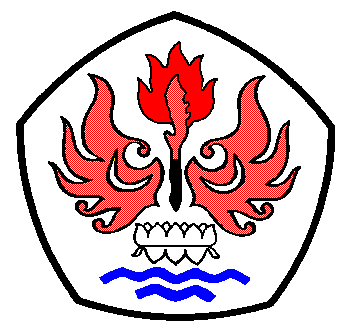 FAKULTAS ILMU SOSIAL DAN ILMU POLITIKUNIVERSITAS PASUNDANBANDUNG2006